FEDERATION ALGERIENNE  DE  FOOTBALL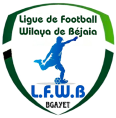 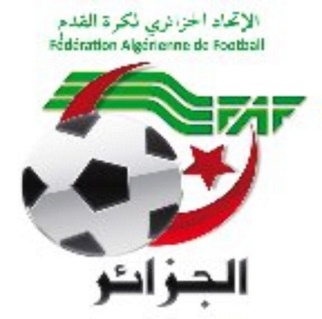 LIGUE DE  FOOTBALL  DE  LA  WILAYA  DE  BEJAIACité DES FRERES BOURENINE  BEJAIATel ( fax) 034 125 465                                                       Mail : liguefootballbejaia@gmail.comCOURRIER : ARRIVEEA - FAF / LNF / LFF/LRFA / LNF-S :FAF : Invitation pour assister au tirage au sort de la coupe d’Algérie. Remerciements.LNFF :Nous transmettons la Programmation des rencontres de football (Séniors et Jeunes). Remerciements.B- CLUBS :AJTO : Invitation au tournoi « Coupe Jeunes Talents U10 ». Remerciements.Sollicitant des arbitres. Noté.AJTB : Rapport A/S non déroulement de la rencontre AJTB/AWFSB (U15). Noté.RCIA : Rapport A/S non déroulement de la rencontre RCIA/RCS (U17). Noté.Résiliation licence joueur (U17) (changement de résidence). Noté.EST : Rapport A/S non déroulement des rencontres EST/WRBO (U19-U17). Noté.Rapport A/S de la rencontre EST/CRBAR (U19). Noté.ESS : Annulation licences entraineurs. Noté.Rapport A/S de la rencontre ESS/CSPC (Séniors). Noté.WRBO : Annulation de la licence entraineur. Noté.RCS : Lettre de remerciements et de reconnaissance pour l’accueil réservé par l’équipe hôte ARBB et félicitations au trio d’arbitre et délégués de la rencontre ARBB/RCS (Séniors).C –DIVERSLigue sport et travail : Programme des rencontres. Remerciements.Mr  BOUZIDI Sofiane (Arbitre) : mise en disponibilité le 29 et 30/12/2023 (rasons familiales). Noté.D- D.J.S :Réunion de préparation rencontre ligue II et D III amateur. Noté.PV de la réunion de préparation des rencontres ligue III amateur. Remerciements.A/S de la couverture sécuritaire des rencontres sportives. Noté.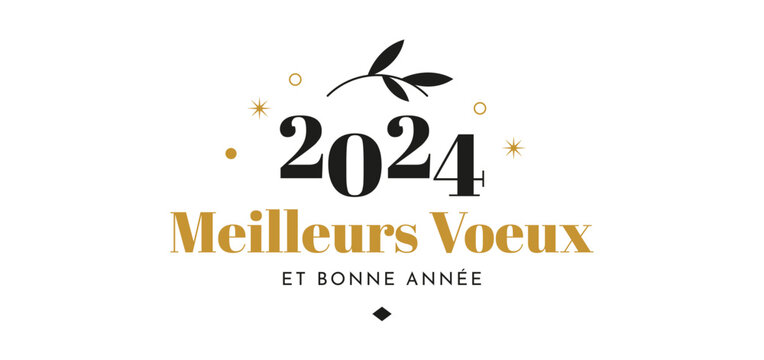 La règle d’or de la conduite est la tolérance mutuelle car nous ne penserons jamais tous de la même façon, nous ne verrons qu’une partie de la vérité et sous des angles différents.Alors, à l’occasion de la nouvelle année, nous formulons le vœu que toutes les personnes de bonne volonté contribuent à créer une culture de la tolérance, de la rencontre et de la paix.Bonne année 2024 à l’ensemble des sportifs.FEDERATION ALGERIENNE DE FOOTBALL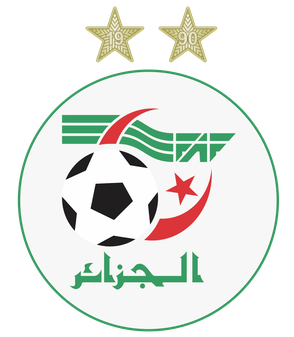 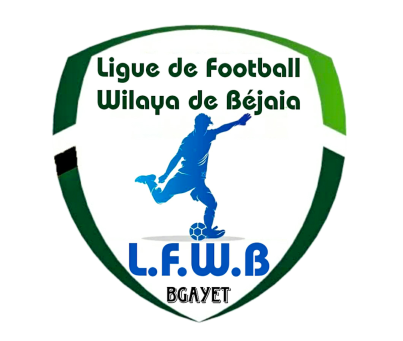 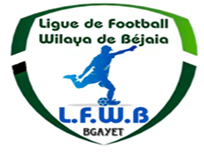 الاتحاد الجزائري لكرة القدمLIGUE DE FOOT BALL DE LA WILAYA DE BEJAIAرابطة كرة القدم لولاية بجايةCOUPE DE WILAYA          Les clubs sont informés qu’une coupe de wilaya sera organisée en catégories U15, U17 et U19 à partir du mois de Février 2024.          Les clubs intéressés doivent faire parvenir, au secrétariat de la ligue, leur bulletin d’engagement dument signé en précisant les catégories à engager au plus tard jeudi 18 Janvier 2024. Passé ce délai, aucun engagement ne sera accepté.FEDERATION ALGERIENNE DE FOOTBALLالاتحاد الجزائري لكرة القدمLIGUE DE FOOT BALL DE LA WILAYA DE BEJAIAرابطة كرة القدم لولاية بجايةCOUPE DE WILAYABULLETIN DE PARTICIPATIONNOM DU CLUB :……………………………..NB : mettre une croix dans la ou les catégories à engager.La compétition se déroulera en éliminatoires directes.Les rencontres se joueront sur terrains neutres.Les frais d’organisation seront payés équitablement par les clubs domiciliés, 1000 Dinars par club.Ce présent bulletin devra être renvoyé au plus tard le jeudi 18 Janvier 2024. Passé ce délai, aucun engagement ne sera accepté.                                                      Le Président,                                        (Cachet et signature)الاتحاد الجزائري لكرة القدم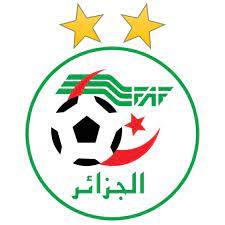 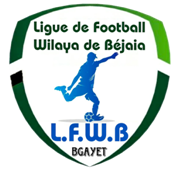 FEDERATION ALGERIENNE DE FOOT BALLرابطة كرة القدم لولاية بجايةLIGUE DE FOOT BALL DE LA WILAYA DE BEJAIA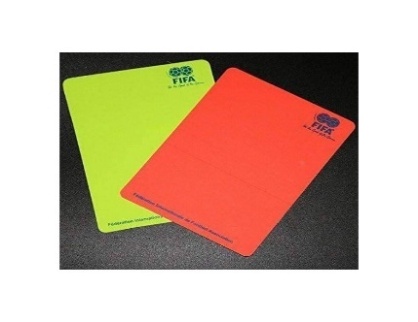 Membres présents :Mr BOUZELMADEN   MOHAMED     PRESIDENT DTWA.Mr YAHI                    OMAR              P/C FORMATION.Mr MESSAOUDI        AISSA             MEMBRE.Mr BOUZERAR         AHMED           MEMBRE.Mr IDIRENE             ZAHIR              MEMBRE.Melle TOUATI          HASSIBA          SECRETAIRE.COURRIERR ARIVEEARBITRESMISE EN DISPONIBILITE :Mr  AMEUR MOHAMED AMINE : du 01/01/2024 au 06/01/2024.Mr KEDDOUR BACHA SOFIANE : certificat médical d’arrêt  de travail de 15 jours.Mr BRIKH BILLLY : les journées du samedi.CLUBS :AJTO : Sollicitant des arbitres pour la journée du 04/01/2024.DESIGNATIONDésignation des arbitres pour les 05 et 06 Janvier 2024.             Honneur – Pré-Honneur et Jeunes.AUDIANCEArbitres : - Mr  BENAYACHE BILLAL : le 31/12/2023.                - Mr  BOUKHIMA SID ALI : le 31/12/2023.POSITION NON UTILISATION : P.N.U                MM. BENAYACHE Billal – BOUKHIMA Sid Ali - ZAIDI Salah - MOUZAIA Rida            Melle. ASLOUNE HananeCours de Formation :Thèmes : LOI 12 - Fautes et Incorrections. Débat Divers                                         DEPARTEMENT DE L’ADMINISTRATION                                                          ET FINANCES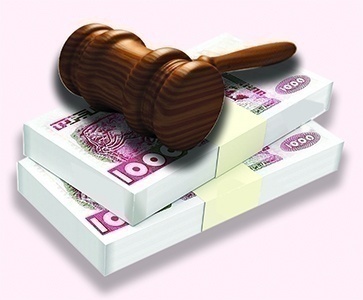 Membres présents : ABDELFETTAH       DAF      IDIRENE                 Membre      DJOUDER               SG      Ordre du jour :  Recouvrement des amendes parues au BO N° 10.Rappel Article 133 : Amendes Les amendes infligées à un club doivent être réglées dans un délai de trente (30) jours à compter de la date de notification. Passé le délai de trente (30) jours et après une dernière mise en demeure pour paiement sous huitaine, la ligue défalquera un (01) point par mois de retard à l’équipe seniors du club fautif. NOTE    AUX   CLUBSConformément aux dispositions de l’article 133 des RG relatif aux amendes, les Clubs concernés sont tenus de s’acquitter des montants indiqués ci-dessous au plus tard le Jeudi 01 Février 2024 à 16 heure, soit en espèces soit par versement bancaire au compte B. E. A  N° : 00200040400425009397.      Après versement, il y a lieu d’adresser à la Ligue la copie du bordereau de      Versement bancaire.ETAT RECAPITULATIF DES AMENDESFEDERATION ALGERIENNE DE FOOTBALLالاتحاد الجزائري لكرة القدمLIGUE DE FOOT BALL DE LA WILAYA DE BEJAIAرابطة كرة القدم لولاية بجايةCOMMISSION JURIDICTIONNELLE DE DISCIPLINEMembres présents :Melle   FRISSOU        NADIA              JuristeMr      MEZIANE       KARIM             SecrétaireMr.     DJOUDER       A/MADJID      S/GENERALMembre absent (excusé) : Mr  IDIR    LAID     Membre.Ordre du jour :   Traitements des Affaires Disciplinaires.Division « HONNEUR »Affaire n°96: Rencontre *USS  – ASOG * Du 29.12.2023Affaire n°97: Rencontre *OMC  – CRBA * Du 29.12.2023Affaire n°98: Rencontre *USBM  – JSBA * 29.12.2023Affaire n°99: Rencontre *CRM  – NCB * Du  29.12.2023Affaire n°100: Rencontre *ARBB  – RCS * Du  29.12.2023Affaire n°101: Rencontre *JSIO – JSM * Du 29.12.2023Affaire n°102: Rencontre *NCB – OMC * Du 02.01.2024 MATCH DE RETARDDivision « PRE-HONNEUR »Affaire n°103: Rencontre *ESS   – CSPC * Du  30.12.2023Affaire n°104: Rencontre *ASAS   – OST * Du  30.12.2023Affaire n°105: Rencontre *JSTA  – NRBS * Du  30 .12.2023Affaire n°106: Rencontre *OF  – IRBBH * Du 30.12.2023Division « JEUNES U19 »Affaire n°107: Rencontre *JSIO   – JSM* Du  31 .12.2023Affaire n°108: Rencontre *EST   – CRBAR* Du  28 .12.2023Affaire n°109: Rencontre *ASOG  – CRM* Du  27.12.2023Affaire n°110: Rencontre *NRBS   – JSTA* Du  27.12.2023Affaire n°111: Rencontre *ASSET  – JSIO* Du  29.12.2023Affaire n°112: Rencontre *CRM   – OF * Du  31.12.2023Division « JEUNES U17 »Affaire n°113: Rencontre *ECA  – CSB* Du  29.12.2023Affaire n°114: Rencontre *USTB – MCB* Du 30.12.2023Affaire n°115: Rencontre *ASOG  – CRM * Du  27 .12.2023Affaire n°116: Rencontre *ASSET  – JSIO* Du  27 .12.2023ETAT RECAPITULATIF DES AFFAIRES   DISCIPLINAIRES TRAITEESJournées du 27/28/29 ET 30.12.2023FEDERATION ALGERIENNE DE FOOTBALLالاتحاد الجزائري لكرة القدمLIGUE DE FOOT BALL DE LA WILAYA DE BEJAIAرابطة كرة القدم لولاية بجايةMembres présents :Mr     MOSTPHAOUI        LACHEMI             Président C.SMembres présents :Mr     AOUCHICHE          EL DJOUDI             Président C.JMr     LARABI                  SAID                       MembreMr     TABET                    YAHIA                     MembreObjet : étude des affaires litigieusesAffaire N° 04 : Rencontre   ASB – ECA (U17)  du 26/12/2023Après lecture de la feuille de match Attendu que la rencontre du championnat « U17 » ASB / ECA était régulièrement programmée au stade de BOUHAMZA ;Attendu qu’à l’heure prévue de la rencontre, les équipes des deux clubs étaient présentes sur le terrain.Attendu que l’équipe de l’ASB  s’est présentée avec un effectif amoindri (-11 joueurs).Vu l’article 23 relatif à la licence et l’article 64 des RG relatif au rôle de l’arbitre dans la participation des joueurs ;Attendu qu’en application de l’Article 67 du Règlement des Championnats de Football des catégories des Jeunes et après attente du délai règlementaire d’un quart d’heure (1/4), l’Arbitre Principal constatant effectivement l’insuffisance du nombre de joueurs du club : AS Bouhamza, annula la rencontre.Par ces motifs, la commission décide : Des sanctions suivantes :Match perdu par pénalité à l’équipe U17 du club ASB au profit de celle du club ECA sur le score de 03 buts à 00.Défalcation d’un (01) point à l’équipe U17 du club ASBAmende de 5000,00 DA (Cinq Mille Dinars) au club ASBArt : 49 R.G  FAF JeunesAffaire N° 05 : Rencontre   RCIA – RCS (U17)  du 28/12/2023Après lecture de la feuille de matchVu les pièces versées au dossier Attendu que la rencontre du championnat « U17 » RCIA / RCS était régulièrement programmée au stade d’AIT R’ZINE ;Attendu qu’à l’heure prévue de la rencontre, les équipes des deux clubs étaient présentes sur le terrain.Attendu qu’en application de l’Article 14 du Règlement des Championnats de Football des catégories des Jeunes et après attente du délai règlementaire d’un quart d’heure (1/4), l’Arbitre Principal constatant effectivement l’absence du staff médical, annula la rencontre.Par ces motifs, la commission décide : Des sanctions suivantes :Match perdu par pénalité à l’équipe U17 du club RCIA au profit de celle du club RCS sur le score de 03 buts à 00.Amende de 1000,00 DA (Mille Dinars) au club RCIAArt : 14 R.G  FAF JeunesAffaire N° 06 : Rencontre   AJTB – AWFSB (U15)  du 29/12/2023Après lecture de la feuille de match Vu les pièces versées au dossierAttendu que la rencontre du championnat « U15 » AJTB / AWFSB était régulièrement programmée au stade de BEJAIA ;Attendu qu’à l’heure prévue de la rencontre, les équipes des deux clubs étaient présentes sur le terrain.Attendu qu’en application de l’Article 14 du Règlement des Championnats de Football des catégories des Jeunes et après attente du délai règlementaire d’un quart d’heure (1/4), l’Arbitre Principal constatant effectivement l’absence du staff médical, annula la rencontre.Par ces motifs, la commission décide : Des sanctions suivantes :Match perdu par pénalité à l’équipe U15 du club AJTB au profit de celle du club AWFSB sur le score de 03 buts à 00.Amende de 1000,00 DA (Mille Dinars) au club AJTBArt : 14 R.G  FAF JeunesAffaire N° 07 : Rencontre   EST – WRBO (U19)  du 31/12/2023Après lecture de la feuille de match Vu les pièces versées au dossierAttendu que la rencontre du championnat « U19 » EST / WRBO était régulièrement programmée au stade de TIMEZRIT ;Attendu qu’à l’heure prévue de la rencontre, les équipes des deux clubs étaient présentes sur le terrain.Attendu qu’en application de l’Article 14 du Règlement des Championnats de Football des catégories des Jeunes et après attente du délai règlementaire d’un quart d’heure (1/4), l’Arbitre Principal constatant effectivement l’absence du staff médical, annula la rencontre.Par ces motifs, la commission décide : Des sanctions suivantes :Match perdu par pénalité à l’équipe U19 du club EST au profit de celle du club WRBO sur le score de 03 buts à 00.Amende de 1000,00 DA (Mille Dinars) au club EST.Art : 14 R.G  FAF JeunesAffaire N° 08 : Rencontre   EST – WRBO (U17)  du 31/12/2023Après lecture de la feuille de match Vu les pièces versées au dossierAttendu que la rencontre du championnat « U17 » EST / WRBO était régulièrement programmée au stade de TIMEZRIT ;Attendu qu’à l’heure prévue de la rencontre, les équipes des deux clubs étaient présentes sur le terrain.Attendu qu’en application de l’Article 14 du Règlement des Championnats de Football des catégories des Jeunes et après attente du délai règlementaire d’un quart d’heure (1/4), l’Arbitre Principal constatant effectivement l’absence du staff médical, annula la rencontre.Par ces motifs, la commission décide : Des sanctions suivantes :Match perdu par pénalité à l’équipe U17 du club EST au profit de celle du club WRBO sur le score de 03 buts à 00.Amende de 1000,00 DA (Mille Dinars) au club EST.Art : 14 R.G  FAF JeunesFEDERATION ALGERIENNE DE FOOTBALLالاتحاد الجزائري لكرة القدمLIGUE DE FOOT BALL DE LA WILAYA DE BEJAIAرابطة كرة القدم لولاية بجايةDIRECTION DES COMPETITIONSHONNEURPROGRAMMATION  09° JOURNEEVENDREDI 05 JANVIER 2024SAMEDI 06 JANVIER 2024**********************************PRE-HONNEURPROGRAMMATION  08° JOURNEEVENDREDI 05 JANVIER 2024SAMEDI 06 JANVIER 2024&&&&&&&&&&&&&&&&&&&&&JEUNES GROUPE « 1 »PROGRAMMATION MATCHS DE RETARDSAMEDI 06 JANVIER 2024**********************************PROGRAMMATION 07° JOURNEEMATCHS AVANCEESSAMEDI 06 JANVIER 2024&&&&&&&&&&&&&&&&&&&&&JEUNES GROUPE « 2 »PROGRAMMATION 08° JOURNEEVENDREDI 05 JANVIER 2024SAMEDI 06 JANVIER 2024&&&&&&&&&&&&&&&&&&&&&JEUNES GROUPE « 3 »PROGRAMMATION MATCHS DE RETARDVENDREDI 05 JANVIER 2024SAMEDI 06 JANVIER 2024&&&&&&&&&&&&&&&&&&&&JEUNES GROUPE « A »PROGRAMMATION 08° JOURNEEVENDREDI 05 JANVIER 2024&&&&&&&&&&&&&&&&&&&JEUNES GROUPE « B »PROGRAMMATION 08° JOURNEEMATCHS AVANCEESVENDREDI 05 JANVIER 2024SAMEDI 06 JANVIER 2024&&&&&&&&&&&&&&&&&&&SOUS TOUTES RESERVES DE CHANGEMENT.DIVISION HONNEURCLASSEMENT 08° JOURNEESOUS TOUTES RESERVESDIVISION PRE-HONNEURCLASSEMENT 08° JOURNEESOUS TOUTES RESERVESCOMMISSIONS TRAVAUX 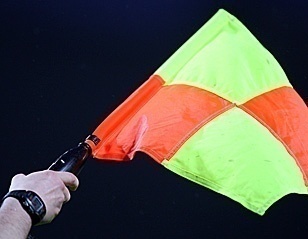 Causeries hebdomadaires.Désignation des arbitres pour les rencontres du vendredi 05, samedi 06 Janvier 2024 (Honneur, Pré-honneur et jeunes).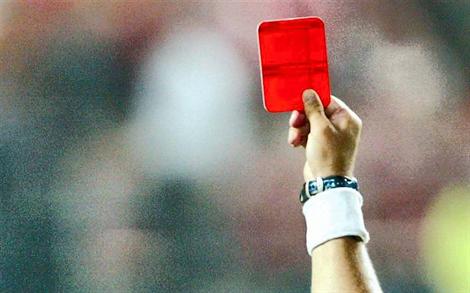 Etude de 21 affaires disciplinaires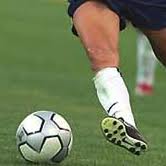 Homologation des résultats de la 08° journée « Honneur » séniors.Classement « Honneur» séniors.Homologation des résultats de la 08° journée « Pré-Honneur » séniors.Classement « Pré-Honneur» séniors.Programmation de la 09 journée Honneur.Programmation de la 09° journée Pré-Honneur. Programmation catégorie jeunes :(U15-U17-U19)07° journée Groupe  « 1 » et « 3 ».09° journée Groupe  « 2 ». (U15-U17)Matchs de retard Groupe  « A ».08° journée Groupe  « B ».09° journée Groupe  « C ».Stage de formation FAF1 : Groupe « 1 » du dimanche 07 au Jeudi 11 Janvier 2024 au  niveau du salon d’Honneur du stade OPOW de Bejaia.U19U17U15N°CLUBDIVISIONAMENDE CJDAMENDE  DOC1O M’CISNAHONNEUR5 000,002AS OUED GHIRHONNEUR5 000,003JS IGHIL OUAZZOUGHONNEUR12 000,004CS P. CIVILEPRE-HONNEUR5 000,005AS AIT SMAILPRE-HONNEUR5 000,006ES SMAOUNPRE-HONNEUR6 500,007IRB BOUHAMRAPRE-HONNEUR5 000,008NRB SMAOUNPRE-HONNEUR5 000,009ES TIMEZRITJEUNES1 500,002 000,0010CRB AIT R’ZINEJEUNES1 500,0011UST BEJAIAJEUNES7 000,0012RC IGHIL ALIJEUNES1 000,0013AJT BEJAIAJEUNES1 000,0014AS  BOUHAMZAJEUNES5 000,00N°CLUBDIVISIONAMENDE CJDPVDELAI DE PAYEMENT 1O M’CISNAHONNEUR10 000,00N° 0603 Janvier 20242AS OUED GHIRHONNEUR5 000,00N° 0603 Janvier 20243CR MELLALAPRE-HONNEUR5 000,00N° 0603 Janvier 20244CS P. CIVILEPRE-HONNEUR5 000,00N° 0603 Janvier 20245ES SMAOUNPRE-HONNEUR5 000,00N° 0603 Janvier 20246JSA AMIZOURJEUNES3 000,00N° 0603 Janvier 20247MC BEJAIAJEUNES5 000,00N° 0603 Janvier 20248AWFS BEJAIAJEUNES1 500,00N° 0603 Janvier 20241RC SEDDOUKHONNEUR5 000,00N° 0710 Janvier 20242JS IGIL OUAZZOUGHONNEUR5 000,00N° 0710 Janvier 20243O M’CISNAHONNEUR 500,00N° 0710 Janvier 20244US BENI MANSOURHONNEUR5 000,00N° 0710 Janvier 20245JS BEJAIAPRE-HONNEUR5 000,00N° 0710 Janvier 20241US BENI MANSOURHONNEUR7 000,00N° 0817 Janvier 20242CRB AOKASHONNEUR6 500,00N° 0817 Janvier 20243JS I. OUAZZOUGHONNEUR1 500,00N° 0817 Janvier 20244ARB BARBACHAHONNEUR5 000,00N° 0817 Janvier 20245US SOUMMAMHONNEUR5 000,00N° 0817 Janvier 20246JS BEJAIAPRE-HONNEUR10 000,00N° 0817 Janvier 20247AS AIT SMAILPRE-HONNEUR1 500,00N° 0817 Janvier 20248ES SMAOUNPRE-HONNEUR1 000,00N° 0817 Janvier 20249JST ADEKARPRE-HONNEUR20 000,00N° 0817 Janvier 20241O M’CISNAHONNEUR5 000,00N° 1001 Février 20242AS OUED GHIRHONNEUR5 000,00N° 1001 Février 20243JS I. OUAZZOUGHONNEUR12 000,00N° 1001 Février 20244CS P. CIVILEPRE-HONNEUR5 000,00N° 1001 Février 20245AS AIT SMAILPRE-HONNEUR5 000,00N° 1001 Février 20246ES SMAOUNPRE-HONNEUR6 500,00N° 1001 Février 20247IRB BOUHAMRAPRE-HONNEUR5 000,00N° 1001 Février 20248NRB SMAOUNPRE-HONNEUR5 000,00N° 1001 Février 20249ES TIMEZRITJEUNES3 500,00N° 1001 Février 202410CRB AIT R’ZINEJEUNES1 500,00N° 1001 Février 202411UST BEJAIAJEUNES7 000,00N° 1001 Février 202412RC IGHIL ALIJEUNES1 000,00N° 1001 Février 202413AJT BEJAIAJEUNES1 000,00N° 1001 Février 202414AS  BOUHAMZAJEUNES5 000,00N° 1001 Février 2024Type  ClubNom et prénomLicenceSanctionMotif SanctionAmendeArticleJoueurUSS AIROUCHE      SALIM22W06J0719EXPULSION(01) match ferme de suspension pour Cumul-	103JoueurUSSTIGHIDET        REDHA22W06J0488AvertissementCAS--JoueurUSSAKKAR            SID-ALI22W06J0495AvertissementJD--JoueurASOGHADJI               AISSA22W06J0147AvertissementCAS--JoueurASOGALLOUCHE       LAID       22W06J0153AvertissementJD--JoueurASOGSAOU               NADJIM22W06J0137AvertissementJD--Type  ClubNom et prénomLicenceSanctionMotif SanctionAmendeArticleJoueurOMCYAYA            MASSINISSA22W06J0639EXPULSION(04) matchs  fermes de suspension pour insultes envers officiels5.000 DA112JoueurCRBAMEGROUS  JUGURTHA22W06J3250AvertissementCAS--JoueurCRBAZOUGAB     FARES22W06J0285AvertissementJD--Après lecture de la feuille de match.Après lecture des rapports des officiels  de la rencontre signalant  le mauvais Comportement de l’entraineur  du club OMC  en fin de partie.  Après audition du président  de l’OMC.Par ces motifs la commission décideUne sévère mise en garde est adressée à Mr. : BOULAINSEUR YACINE  (ENTRAINEUR  OMC)  LN°22W06E0019   –  pour mauvaise conduite en fin de partie.Mise en garde au club OMC.Après lecture de la feuille de match.Après lecture des rapports des officiels  de la rencontre signalant  le mauvais Comportement de l’entraineur  du club OMC  en fin de partie.  Après audition du président  de l’OMC.Par ces motifs la commission décideUne sévère mise en garde est adressée à Mr. : BOULAINSEUR YACINE  (ENTRAINEUR  OMC)  LN°22W06E0019   –  pour mauvaise conduite en fin de partie.Mise en garde au club OMC.Après lecture de la feuille de match.Après lecture des rapports des officiels  de la rencontre signalant  le mauvais Comportement de l’entraineur  du club OMC  en fin de partie.  Après audition du président  de l’OMC.Par ces motifs la commission décideUne sévère mise en garde est adressée à Mr. : BOULAINSEUR YACINE  (ENTRAINEUR  OMC)  LN°22W06E0019   –  pour mauvaise conduite en fin de partie.Mise en garde au club OMC.Après lecture de la feuille de match.Après lecture des rapports des officiels  de la rencontre signalant  le mauvais Comportement de l’entraineur  du club OMC  en fin de partie.  Après audition du président  de l’OMC.Par ces motifs la commission décideUne sévère mise en garde est adressée à Mr. : BOULAINSEUR YACINE  (ENTRAINEUR  OMC)  LN°22W06E0019   –  pour mauvaise conduite en fin de partie.Mise en garde au club OMC.Après lecture de la feuille de match.Après lecture des rapports des officiels  de la rencontre signalant  le mauvais Comportement de l’entraineur  du club OMC  en fin de partie.  Après audition du président  de l’OMC.Par ces motifs la commission décideUne sévère mise en garde est adressée à Mr. : BOULAINSEUR YACINE  (ENTRAINEUR  OMC)  LN°22W06E0019   –  pour mauvaise conduite en fin de partie.Mise en garde au club OMC.Après lecture de la feuille de match.Après lecture des rapports des officiels  de la rencontre signalant  le mauvais Comportement de l’entraineur  du club OMC  en fin de partie.  Après audition du président  de l’OMC.Par ces motifs la commission décideUne sévère mise en garde est adressée à Mr. : BOULAINSEUR YACINE  (ENTRAINEUR  OMC)  LN°22W06E0019   –  pour mauvaise conduite en fin de partie.Mise en garde au club OMC.Après lecture de la feuille de match.Après lecture des rapports des officiels  de la rencontre signalant  le mauvais Comportement de l’entraineur  du club OMC  en fin de partie.  Après audition du président  de l’OMC.Par ces motifs la commission décideUne sévère mise en garde est adressée à Mr. : BOULAINSEUR YACINE  (ENTRAINEUR  OMC)  LN°22W06E0019   –  pour mauvaise conduite en fin de partie.Mise en garde au club OMC.Après lecture de la feuille de match.Après lecture des rapports des officiels  de la rencontre signalant  le mauvais Comportement de l’entraineur  du club OMC  en fin de partie.  Après audition du président  de l’OMC.Par ces motifs la commission décideUne sévère mise en garde est adressée à Mr. : BOULAINSEUR YACINE  (ENTRAINEUR  OMC)  LN°22W06E0019   –  pour mauvaise conduite en fin de partie.Mise en garde au club OMC.Type  ClubNom et prénomLicenceSanctionMotif SanctionAmendeArticleJoueurUSBMBELAKSAR       SAADI22W06J0333AvertissementJD--JoueurUSBMROUABHI        AYOUB22W06J0106AvertissementJD--JoueurUSBMGHODBANE    TARIK22W06J0118AvertissementCAS--JoueurJSBANAIT MOUHOUB  AB/HAK22W06J1303AvertissementJD--JoueurJSBACHOULIT     ISLAM22W06J4317AvertissementJD--Type  ClubNom et prénomLicenceSanctionMotif SanctionAmendeArticleJoueurCRMGHOUL         ELHACHEMI22W06J0714AvertissementCAS--JoueurCRMBOUDRIES   SAMIR22W06J3811AvertissementCAS--JoueurNCBMERATLA     ACHREF22W06J1300AvertissementCAS--JoueurNCBSEKLAB         NASSIM22W06J0481AvertissementCAS--Type  ClubNom et prénomLicenceSanctionMotif SanctionAmendeArticleJoueurARBBHAMMOUCHE   M’BAREK22W06J0530AvertissementCAS--JoueurRCSBOUALLAK       EL HACHEMI22W06J0188AvertissementCAS--JoueurRCSBENMOKHTAR    BILLAL22W06J0295AvertissementCAS--Type  ClubNom et prénomLicenceSanctionMotif SanctionAmendeAmendeArticleJoueurJSIONABTI     BILLAL22W06J0287EXPULSION(04) matchs  fermes de suspension pour insultes envers officiels en fin de partie.5.000 DA112112JoueurJSIOMEDDOURENE AB/ RAHIM22W06J0259AvertissementAJ---JoueurJSMBETTACHE      HOCINE22W06J0045AvertissementAJ---JoueurJSMAYACHE       YOUCEF22W06J4180AvertissementCAS---Type  ClubNom et prénomLicenceSanctionMotif SanctionAmendeArticleJoueurOMCSELLAM     NASSIM22W06J0608EXPULSION(01) match ferme de suspension pour Cumul-	103JoueurOMCBOUCHRIT    HICHAM22W06J0604AvertissementCAS--JoueurNCBSALMI             HAKIM22W06J3497AvertissementAJ--Type  ClubNom et prénomLicenceSanctionMotif SanctionAmendeAmendeArticleJoueurESSBRIKH      RABIA22W06J0361EXPULSION(03) matchs  fermes de suspension pour voie de fait envers adversaire1500DA113113JoueurESSBRIKH    HICHAM22W06J0337AvertissementJD---JoueurESSBENHAMMA ELYAMENE22W06J0347AvertissementJD---JoueurCSPCKACI    BILLAL22W06J1393AvertissementCAS---JoueurCSPCIDIR     WALID22W06J1402AvertissementCAS---JoueurCSPCSIAGHI     MOHAMED22W06J4488AvertissementJD---Mr : BENHAMMA FOUAD  lic  N° 22W06J0424 «  ESS  »   Avertissement non comptabilisé + 5.000 DA d’Amende pour contestation de décision (Circulaire N°002 de la FAF du 09/11/2023)Mr : BENHAMMA FOUAD  lic  N° 22W06J0424 «  ESS  »   Avertissement non comptabilisé + 5.000 DA d’Amende pour contestation de décision (Circulaire N°002 de la FAF du 09/11/2023)Mr : BENHAMMA FOUAD  lic  N° 22W06J0424 «  ESS  »   Avertissement non comptabilisé + 5.000 DA d’Amende pour contestation de décision (Circulaire N°002 de la FAF du 09/11/2023)Mr : BENHAMMA FOUAD  lic  N° 22W06J0424 «  ESS  »   Avertissement non comptabilisé + 5.000 DA d’Amende pour contestation de décision (Circulaire N°002 de la FAF du 09/11/2023)Mr : BENHAMMA FOUAD  lic  N° 22W06J0424 «  ESS  »   Avertissement non comptabilisé + 5.000 DA d’Amende pour contestation de décision (Circulaire N°002 de la FAF du 09/11/2023)Mr : BENHAMMA FOUAD  lic  N° 22W06J0424 «  ESS  »   Avertissement non comptabilisé + 5.000 DA d’Amende pour contestation de décision (Circulaire N°002 de la FAF du 09/11/2023)Mr : BENHAMMA FOUAD  lic  N° 22W06J0424 «  ESS  »   Avertissement non comptabilisé + 5.000 DA d’Amende pour contestation de décision (Circulaire N°002 de la FAF du 09/11/2023)Mr : BENHAMMA FOUAD  lic  N° 22W06J0424 «  ESS  »   Avertissement non comptabilisé + 5.000 DA d’Amende pour contestation de décision (Circulaire N°002 de la FAF du 09/11/2023)Mr : BENHAMMA FOUAD  lic  N° 22W06J0424 «  ESS  »   Avertissement non comptabilisé + 5.000 DA d’Amende pour contestation de décision (Circulaire N°002 de la FAF du 09/11/2023)Mr : RAMDANI   YANIS  lic  N° 22W06J1382 «  CSPC  »   Avertissement non comptabilisé + 5.000 DA d’Amende pour contestation de décision (Circulaire N°002 de la FAF du 09/11/2023)Mr : RAMDANI   YANIS  lic  N° 22W06J1382 «  CSPC  »   Avertissement non comptabilisé + 5.000 DA d’Amende pour contestation de décision (Circulaire N°002 de la FAF du 09/11/2023)Mr : RAMDANI   YANIS  lic  N° 22W06J1382 «  CSPC  »   Avertissement non comptabilisé + 5.000 DA d’Amende pour contestation de décision (Circulaire N°002 de la FAF du 09/11/2023)Mr : RAMDANI   YANIS  lic  N° 22W06J1382 «  CSPC  »   Avertissement non comptabilisé + 5.000 DA d’Amende pour contestation de décision (Circulaire N°002 de la FAF du 09/11/2023)Mr : RAMDANI   YANIS  lic  N° 22W06J1382 «  CSPC  »   Avertissement non comptabilisé + 5.000 DA d’Amende pour contestation de décision (Circulaire N°002 de la FAF du 09/11/2023)Mr : RAMDANI   YANIS  lic  N° 22W06J1382 «  CSPC  »   Avertissement non comptabilisé + 5.000 DA d’Amende pour contestation de décision (Circulaire N°002 de la FAF du 09/11/2023)Mr : RAMDANI   YANIS  lic  N° 22W06J1382 «  CSPC  »   Avertissement non comptabilisé + 5.000 DA d’Amende pour contestation de décision (Circulaire N°002 de la FAF du 09/11/2023)Mr : RAMDANI   YANIS  lic  N° 22W06J1382 «  CSPC  »   Avertissement non comptabilisé + 5.000 DA d’Amende pour contestation de décision (Circulaire N°002 de la FAF du 09/11/2023)Mr : RAMDANI   YANIS  lic  N° 22W06J1382 «  CSPC  »   Avertissement non comptabilisé + 5.000 DA d’Amende pour contestation de décision (Circulaire N°002 de la FAF du 09/11/2023)Après lecture de la feuille de match –Après lecture des rapports des officiels  de la rencontre signalant  le mauvais Comportement de l’entraineur du club ESS en fin de partie.Après audition du président de l’ESS-Par ces motifs la commission décideUne sévère mise en garde est adressée à Mr. : BOUABAS  FATAH  (ENTRAINEUR ESS) LN°22W06E0047    –  pour mauvaise conduite en fin de partie.Mise en garde au club ESS.Après lecture de la feuille de match –Après lecture des rapports des officiels  de la rencontre signalant  le mauvais Comportement de l’entraineur du club ESS en fin de partie.Après audition du président de l’ESS-Par ces motifs la commission décideUne sévère mise en garde est adressée à Mr. : BOUABAS  FATAH  (ENTRAINEUR ESS) LN°22W06E0047    –  pour mauvaise conduite en fin de partie.Mise en garde au club ESS.Après lecture de la feuille de match –Après lecture des rapports des officiels  de la rencontre signalant  le mauvais Comportement de l’entraineur du club ESS en fin de partie.Après audition du président de l’ESS-Par ces motifs la commission décideUne sévère mise en garde est adressée à Mr. : BOUABAS  FATAH  (ENTRAINEUR ESS) LN°22W06E0047    –  pour mauvaise conduite en fin de partie.Mise en garde au club ESS.Après lecture de la feuille de match –Après lecture des rapports des officiels  de la rencontre signalant  le mauvais Comportement de l’entraineur du club ESS en fin de partie.Après audition du président de l’ESS-Par ces motifs la commission décideUne sévère mise en garde est adressée à Mr. : BOUABAS  FATAH  (ENTRAINEUR ESS) LN°22W06E0047    –  pour mauvaise conduite en fin de partie.Mise en garde au club ESS.Après lecture de la feuille de match –Après lecture des rapports des officiels  de la rencontre signalant  le mauvais Comportement de l’entraineur du club ESS en fin de partie.Après audition du président de l’ESS-Par ces motifs la commission décideUne sévère mise en garde est adressée à Mr. : BOUABAS  FATAH  (ENTRAINEUR ESS) LN°22W06E0047    –  pour mauvaise conduite en fin de partie.Mise en garde au club ESS.Après lecture de la feuille de match –Après lecture des rapports des officiels  de la rencontre signalant  le mauvais Comportement de l’entraineur du club ESS en fin de partie.Après audition du président de l’ESS-Par ces motifs la commission décideUne sévère mise en garde est adressée à Mr. : BOUABAS  FATAH  (ENTRAINEUR ESS) LN°22W06E0047    –  pour mauvaise conduite en fin de partie.Mise en garde au club ESS.Après lecture de la feuille de match –Après lecture des rapports des officiels  de la rencontre signalant  le mauvais Comportement de l’entraineur du club ESS en fin de partie.Après audition du président de l’ESS-Par ces motifs la commission décideUne sévère mise en garde est adressée à Mr. : BOUABAS  FATAH  (ENTRAINEUR ESS) LN°22W06E0047    –  pour mauvaise conduite en fin de partie.Mise en garde au club ESS.Après lecture de la feuille de match –Après lecture des rapports des officiels  de la rencontre signalant  le mauvais Comportement de l’entraineur du club ESS en fin de partie.Après audition du président de l’ESS-Par ces motifs la commission décideUne sévère mise en garde est adressée à Mr. : BOUABAS  FATAH  (ENTRAINEUR ESS) LN°22W06E0047    –  pour mauvaise conduite en fin de partie.Mise en garde au club ESS.Après lecture de la feuille de match –Après lecture des rapports des officiels  de la rencontre signalant  le mauvais Comportement de l’entraineur du club ESS en fin de partie.Après audition du président de l’ESS-Par ces motifs la commission décideUne sévère mise en garde est adressée à Mr. : BOUABAS  FATAH  (ENTRAINEUR ESS) LN°22W06E0047    –  pour mauvaise conduite en fin de partie.Mise en garde au club ESS.Type  ClubNom et prénomLicenceSanctionMotif SanctionAmendeArticleJoueurASASMEDJOUDJ   ADEM22W06J3365AvertissementJD--JoueurASASMAZOUZ      Ab/RAHIM22W06J1646AvertissementCAS--JoueurOSTLAOUHID        ADEL22W06J0429AvertissementJD--JoueurOSTGHEZZOU  Ab/ RAZAK22W06J0802AvertissementJD--JoueurOSTOUCHENE    AREZKI  22W06J0520AvertissementJD--JoueurOSTHABTOUCHE  MOUNSIF22W06J0813Avertissement	CAS--Mr : FERHANE MASSINISSA  lic  N° 22W06J1631 «  ASAS  »   Avertissement non comptabilisé + 5.000 DA d’Amende pour contestation de décision (Circulaire N°002 de la FAF du 09/11/2023)Mr : FERHANE MASSINISSA  lic  N° 22W06J1631 «  ASAS  »   Avertissement non comptabilisé + 5.000 DA d’Amende pour contestation de décision (Circulaire N°002 de la FAF du 09/11/2023)Mr : FERHANE MASSINISSA  lic  N° 22W06J1631 «  ASAS  »   Avertissement non comptabilisé + 5.000 DA d’Amende pour contestation de décision (Circulaire N°002 de la FAF du 09/11/2023)Mr : FERHANE MASSINISSA  lic  N° 22W06J1631 «  ASAS  »   Avertissement non comptabilisé + 5.000 DA d’Amende pour contestation de décision (Circulaire N°002 de la FAF du 09/11/2023)Mr : FERHANE MASSINISSA  lic  N° 22W06J1631 «  ASAS  »   Avertissement non comptabilisé + 5.000 DA d’Amende pour contestation de décision (Circulaire N°002 de la FAF du 09/11/2023)Mr : FERHANE MASSINISSA  lic  N° 22W06J1631 «  ASAS  »   Avertissement non comptabilisé + 5.000 DA d’Amende pour contestation de décision (Circulaire N°002 de la FAF du 09/11/2023)Mr : FERHANE MASSINISSA  lic  N° 22W06J1631 «  ASAS  »   Avertissement non comptabilisé + 5.000 DA d’Amende pour contestation de décision (Circulaire N°002 de la FAF du 09/11/2023)Mr : FERHANE MASSINISSA  lic  N° 22W06J1631 «  ASAS  »   Avertissement non comptabilisé + 5.000 DA d’Amende pour contestation de décision (Circulaire N°002 de la FAF du 09/11/2023)Type  ClubNom et prénomLicenceSanctionMotif SanctionAmendeArticleJoueurJSTAHALDJOUM   NAIM22W06J0846AvertissementJD--JoueurNRBSDJENADI        MAHDI22W06J1072AvertissementCAS--JoueurNRBSBOUZIDI         BOUZID22W06J0738AvertissementAJ--Mr :BOUABAS   LYES  lic  N° 22W06J0734 «  NRBS  »   Avertissement non comptabilisé + 5.000 DA d’Amende pour contestation de décision (Circulaire N°002 de la FAF du 09/11/2023)Mr :BOUABAS   LYES  lic  N° 22W06J0734 «  NRBS  »   Avertissement non comptabilisé + 5.000 DA d’Amende pour contestation de décision (Circulaire N°002 de la FAF du 09/11/2023)Mr :BOUABAS   LYES  lic  N° 22W06J0734 «  NRBS  »   Avertissement non comptabilisé + 5.000 DA d’Amende pour contestation de décision (Circulaire N°002 de la FAF du 09/11/2023)Mr :BOUABAS   LYES  lic  N° 22W06J0734 «  NRBS  »   Avertissement non comptabilisé + 5.000 DA d’Amende pour contestation de décision (Circulaire N°002 de la FAF du 09/11/2023)Mr :BOUABAS   LYES  lic  N° 22W06J0734 «  NRBS  »   Avertissement non comptabilisé + 5.000 DA d’Amende pour contestation de décision (Circulaire N°002 de la FAF du 09/11/2023)Mr :BOUABAS   LYES  lic  N° 22W06J0734 «  NRBS  »   Avertissement non comptabilisé + 5.000 DA d’Amende pour contestation de décision (Circulaire N°002 de la FAF du 09/11/2023)Mr :BOUABAS   LYES  lic  N° 22W06J0734 «  NRBS  »   Avertissement non comptabilisé + 5.000 DA d’Amende pour contestation de décision (Circulaire N°002 de la FAF du 09/11/2023)Mr :BOUABAS   LYES  lic  N° 22W06J0734 «  NRBS  »   Avertissement non comptabilisé + 5.000 DA d’Amende pour contestation de décision (Circulaire N°002 de la FAF du 09/11/2023)Type  ClubNom et prénomLicenceSanctionMotif SanctionAmendeArticleJoueurIRBBHMEKIDECHE   BILAL22W06J0704EXPULSION(04) matchs  fermes de suspension pour insultes envers officiels5.000 DA112JoueurIRBBHMEBARKI        HALIM22W06J0700AvertissementAJ--JoueurOFAGHOUILES   AYMEN22W06J1093AvertissementAJ--JoueurOFIZEM              YANIS22W06J0970AvertissementJD--Type  ClubNom et prénomLicenceSanctionMotif SanctionAmendeArticleJoueurJSIOAISSOU    NADJIM22W06J3851EXPULSION(02) matchs  fermes de suspension pour insultes envers officiels7.000DA103Type  ClubNom et prénomLicenceSanctionMotif SanctionAmendeArticleJoueurESTKEDADOU   YAZID22W06J1943EXPULSION(02) matchs  fermes de suspension  pour voie de fait envers adversaire1.500DA98JoueurCRBARBESSAI       ADEM22W06J0661EXPULSION(02) matchs  fermes de suspension  pour voie de fait envers adversaire1.500DA98JoueurCRBARMADOUCHE  MASSY22W06J0660AvertissementJD--Type  ClubNom et prénomLicenceSanctionMotif SanctionAmendeArticleJoueurASOGMEDJBER ISLEM MED SAID22W06J2120EXPULSION(01) match ferme de suspension pour Cumul-	90JoueurASOGSEBAIHI          FAWZI22W06J2108AvertissementCAS--JoueurCRMSAIDANI       RAYAN22W06J2577AvertissementCAS--Type  ClubNom et prénomLicenceSanctionMotif SanctionAmendeArticleJoueurNRBSBRIKH         YACINE22W06J2166AvertissementCAS--JoueurNRBSBOUZIDI EL HACHEMI22W06J2161AvertissementJD--JoueurNRBSGALOUL    SYPHAX22W06J2184AvertissementJD--JoueurJSTAHAID          SAMIR22W06J3829AvertissementCAS--JoueurJSTABOUTI        IDIR22W06J2097AvertissementJD--JoueurJSTAMOUHAMEDI WALID22W06J2102Avertissement	JD--Type  ClubNom et prénomLicenceSanctionMotif SanctionAmendeArticleJoueurASSETHASSAINI    AHMED22W06J3624AvertissementJD--JoueurJSIOTIZRARINE  DAHMANE22W06J1502AvertissementCAS--Type  ClubNom et prénomLicenceSanctionMotif SanctionAmendeArticleJoueurCRMSABRI CHAMSEDDINE22W06J2937AvertissementJD--JoueurOFBENIKHLEF  SAMI22W06J3772AvertissementJD--JoueurOFBELGHERBI ZINE-EDDINE22W06J2390AvertissementJD--JoueurOFRAMTANI  OUSSAMA22W06J2348AvertissementJD--Type  ClubNom et prénomLicenceSanctionMotif SanctionAmendeArticleJoueurECABERKANE   AB/RAHIM22W06J1751AvertissementJD--Type  ClubNom et prénomLicenceSanctionMotif SanctionAmendeArticleJoueurUSTBOUAROUF  MED  LYES22W06J2923EXPULSION(02) matchs  fermes de suspension pour insultes envers officiels.7.000 DA103JoueurMCBOUALI             YOUNES22W06J0453AvertissementCAS--JoueurMCBAOUCHICHE  HAMZA22W06J0440AvertissementCAS--JoueurMCBSAHRAOUI   RAYANE22W06J0578AvertissementJD--Type  ClubNom et prénomLicenceSanctionMotif SanctionAmendeArticleJoueurASOGTARAFT  MOHAMED22W06J2235AvertissementCAS--JoueurASOGIRATEN    AYOUB22W06J2230AvertissementCAS--JoueurCRMBOUKEROUR   FAWZI22W06J2594AvertissementCAS--Mr : TABIA  NADJIM  ENTRAINEUR  lic  N° 22W06E008 «  ASOG  »   Avertissement non comptabilisé + 5.000 DA d’Amende pour contestation de décision (Circulaire N°002 de la FAF du 09/11/2023)Mr : TABIA  NADJIM  ENTRAINEUR  lic  N° 22W06E008 «  ASOG  »   Avertissement non comptabilisé + 5.000 DA d’Amende pour contestation de décision (Circulaire N°002 de la FAF du 09/11/2023)Mr : TABIA  NADJIM  ENTRAINEUR  lic  N° 22W06E008 «  ASOG  »   Avertissement non comptabilisé + 5.000 DA d’Amende pour contestation de décision (Circulaire N°002 de la FAF du 09/11/2023)Mr : TABIA  NADJIM  ENTRAINEUR  lic  N° 22W06E008 «  ASOG  »   Avertissement non comptabilisé + 5.000 DA d’Amende pour contestation de décision (Circulaire N°002 de la FAF du 09/11/2023)Mr : TABIA  NADJIM  ENTRAINEUR  lic  N° 22W06E008 «  ASOG  »   Avertissement non comptabilisé + 5.000 DA d’Amende pour contestation de décision (Circulaire N°002 de la FAF du 09/11/2023)Mr : TABIA  NADJIM  ENTRAINEUR  lic  N° 22W06E008 «  ASOG  »   Avertissement non comptabilisé + 5.000 DA d’Amende pour contestation de décision (Circulaire N°002 de la FAF du 09/11/2023)Mr : TABIA  NADJIM  ENTRAINEUR  lic  N° 22W06E008 «  ASOG  »   Avertissement non comptabilisé + 5.000 DA d’Amende pour contestation de décision (Circulaire N°002 de la FAF du 09/11/2023)Mr : TABIA  NADJIM  ENTRAINEUR  lic  N° 22W06E008 «  ASOG  »   Avertissement non comptabilisé + 5.000 DA d’Amende pour contestation de décision (Circulaire N°002 de la FAF du 09/11/2023)Type  ClubNom et prénomLicenceSanctionMotif SanctionAmendeArticleJoueurJSIOZIANE    Ab/RAHIM22W06J1593AvertissementCAS--Désignation des sanctionsSeniorsSeniors JeunesTotalDésignation des sanctionsHon.P-Hon. JeunesTotalNombre d’affaires07041021Avertissements24172364Contestations décisions-040105Expulsions joueurs04020511Expulsions dirigeants----Conduite incorrect--Mauvaise organisation----StadesRencontresRencontresHorairesOUED GHIRAS Oued Ghir ARB Barbacha 14 H 30MELBOUJS Melbou US Soummam14 H 30SEDDOUKRC SeddoukJSB Amizour 14 H 30AOKASCRB AokasCR Mellala 14 H 30StadesRencontresRencontresHorairesM’CISNAO M’CisnaUS Beni Mansour 14 H 00BEJAIA NACERIANC Bejaia JS I. Ouazzoug 14 H 30StadesRencontresRencontresHorairesAKFADOUOC AkfadouNRB Smaoun14 H 30BOUHAMZAIRB BouhamzaJS Bejaia14 H 30SMAOUNES SmaounJST Adekar14 H 30StadesRencontresRencontresHorairesOUZELLAGUENWRB OuzellageunAS Ait Smail14 H 00TAZMALTOS TazmaltO Feraoun15 H 00EXEMPTCS P. Civile CS P. Civile CS P. Civile Stades		Rencontres		RencontresU19U17U15BENAL. PRINCIPALUS Soummam CS P. Civile12 H 3014 H 30/Stades		Rencontres		RencontresU19U17U15BEJAIA NACERIANC BejaiaAS S.E.Tenine09 H 3011 H 3013 H 00Stades		Rencontres		RencontresU19U17U15AMIZOURJSA Amizour O Feraoun 09 H 0011 H 0014 H 30Stades		Rencontres		RencontresU19U17U15SMAOUNNRB SmaounES Smaoun10 H 3012 H 0014 H 00OUED GHIRCR Mellala OC Akfadou 10 H 3012 H 0014 H 00BARBACHAARB BarbachaAS Oued Ghir 10 H 3012 H 0014 H 00ADEKARJST Adekar JSB Amizour10 H 3012 H 0014 H 00Stades		Rencontres		RencontresU19U17U15TAZMALTOS TazmaltES Beni Maouche//10 H 30Stades		Rencontres		RencontresU19U17U15AIT R’ZINECRB Ait R’Zine WRB Ouzellaguen10 H 30//AIT R’ZINERC Ighil AliIRB Bouhamza/12 H 3014 H 00Stades		Rencontres		RencontresU17U15BENAL. PRINCIPALASC BejaiaAJT Bejaia09 H 3011 H 00Stades		Rencontres		RencontresU17U15EL KSEURBC El KseurMC Bejaia09 H 3011 H 00Stades		Rencontres		RencontresU17U15BEJAIA ANNEXECR BejaiaUS Kendira13 H 0014 H 30RENCONTRES08° JOURNEESENIORSMISE A JOURSENIORSCRM / NCB00 – 03NCB / OMC00 – 01JSIO / JSM 01 – 05ARBB / RCS00 – 00USBM / JSBA 02 – 00 OMC / CRBA00 – 01USS / ASOG 00 – 01CLAS.CLUBSPTSJGNPBPBCDIF.Obs.01ARB BARBACHA18080503001703+14--RC SEDDOUK18080503001305+0803AS OUED GHIR14080402021410+0404US BENI MANSOUR13080304011507+0805JS MELBOU12080303021307+06--O M’CISNA12080303020707+0007CRB AOKAS10080301040711-0408NC BEJAIA08080202040909+00--JSB AMIZOUR08080105020608-0210JS I. OUAZZOUG07080104030816-0811US SOUMMAM04080101060516-11--CR MELLALA04080101060419-15RENCONTRES08° JOURNEESENIORSOF / IRBBH03 – 02ESS / CSPC00 – 01JSTA / NRBS01 – 02JSB / OCA00 – 01ASAS / OST00 – 01WRB OUZELLAGUENEXEMPTCLAS.CLUBSPTSJGNPBPBCDIF.Obs.01NRB SMAOUN17070502001404+1002OC AKFADOU14070402011305+0803OS TAZMALT13070304000904+05--JST ADEKAR13080401031212+0005WRB OUZELLAGUEN12070303010908+0106IRB BOUHAMZA11070302021606+10--O FERAOUN11070302021111+0008CS P. CIVILE07080201050916-0709ES SMAOUN05080102050514-0910AS AIT SMAIL04070101050816-0811JS BEJAIA03070100060414-10